DOBER TEKPRIDRŽUJEMO SI PRAVICO DO SPREMEMBE JEDILNIKA ZARADI DOBAVE SUROVIN DOBAVITELJEV in PRILAGODTIVE JEDILNIKA STAROSTI OTROK.DNEVNO JE OTROKOM NA VOLJO VODA ALI ČAJ.LOKALNO, PRIPRAVLJENO V KUHINJILEGENDA: snovi ali proizvodi, ki povzročajo alergijo ali preobčutljivost:G. Žita, ki vsebujejo gluten, R. Raki in proizvodi iz rakov, J. Jajca in proizvodi iz jajc, Ri. Ribe in proizvodi iz rib, A. Arašid (kikiriki) in proizvodi iz arašidov, S. Zrnje soje inproizvodi iz soje, L. Mleko in mlečni izdelki (vsebujejo laktozo), O. Oreški, Z. Listna zelena in proizvodi iz nje, Go. Gorčično seme ali proizvodi iz njega, Se. Sezamovo seme ali proizvodi iz njega, Ž. Žveplov dioksid ali sulfiti v koncentraciji (več kot 10 mg/kg ali 10 mg/l glede na skupni SO2), B. Volčji bob in proizvodi iz njega, M. Mehkužci in proizvodi iz njih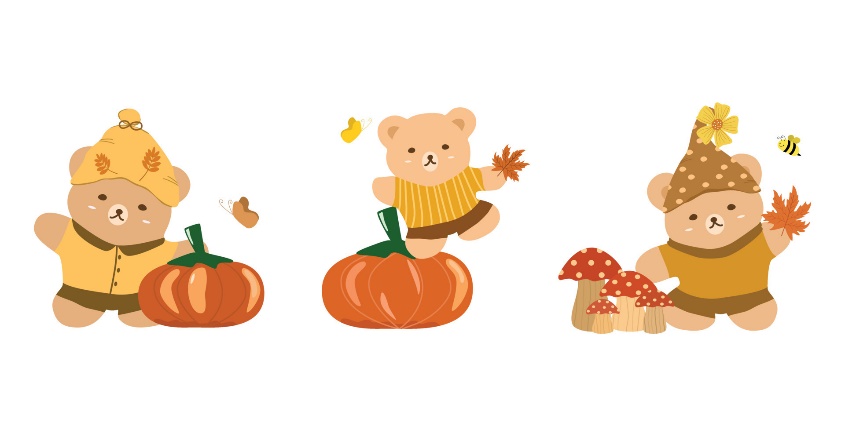 DOBER TEKPRIDRŽUJEMO SI PRAVICO DO SPREMEMBE JEDILNIKA ZARADI DOBAVE SUROVIN DOBAVITELJEV in PRILAGODTIVE JEDILNIKA STAROSTI OTROK.DNEVNO JE OTROKOM NA VOLJO VODA ALI ČAJ.LOKALNO, PRIPRAVLJENO V KUHINJILEGENDA: snovi ali proizvodi, ki povzročajo alergijo ali preobčutljivost:G. Žita, ki vsebujejo gluten, R. Raki in proizvodi iz rakov, J. Jajca in proizvodi iz jajc, Ri. Ribe in proizvodi iz rib, A. Arašid (kikiriki) in proizvodi iz arašidov, S. Zrnje soje inproizvodi iz soje, L. Mleko in mlečni izdelki (vsebujejo laktozo), O. Oreški, Z. Listna zelena in proizvodi iz nje, Go. Gorčično seme ali proizvodi iz njega, Se. Sezamovo seme ali proizvodi iz njega, Ž. Žveplov dioksid ali sulfiti v koncentraciji (več kot 10 mg/kg ali 10 mg/l glede na skupni SO2), B. Volčji bob in proizvodi iz njega, M. Mehkužci in proizvodi iz njih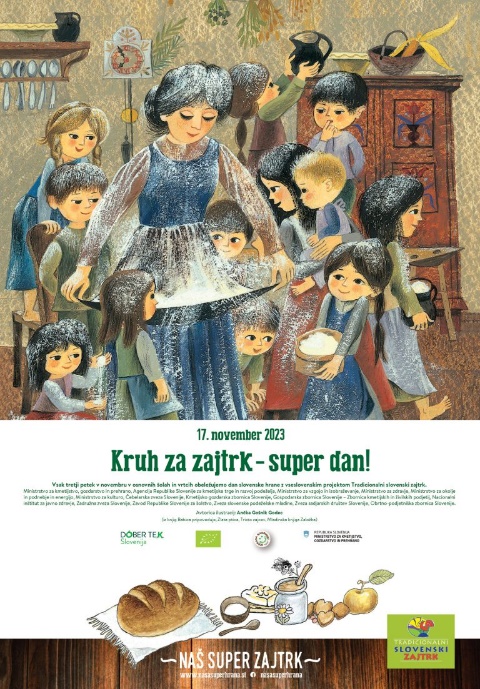 DOBER TEKPRIDRŽUJEMO SI PRAVICO DO SPREMEMBE JEDILNIKA ZARADI DOBAVE SUROVIN DOBAVITELJEV in PRILAGODTIVE JEDILNIKA STAROSTI OTROK. DNEVNO JE OTROKOM NA VOLJO VODA ALI ČAJ.LOKALNO, PRIPRAVLJENO V KUHINJILEGENDA: snovi ali proizvodi, ki povzročajo alergijo ali preobčutljivost:G. Žita, ki vsebujejo gluten, R. Raki in proizvodi iz rakov, J. Jajca in proizvodi iz jajc, Ri. Ribe in proizvodi iz rib, A. Arašid (kikiriki) in proizvodi iz arašidov, S. Zrnje soje inproizvodi iz soje, L. Mleko in mlečni izdelki (vsebujejo laktozo), O. Oreški, Z. Listna zelena in proizvodi iz nje, Go. Gorčično seme ali proizvodi iz njega, Se. Sezamovo seme ali proizvodi iz njega, Ž. Žveplov dioksid ali sulfiti v koncentraciji (več kot 10 mg/kg ali 10 mg/l glede na skupni SO2), B. Volčji bob in proizvodi iz njega, M. Mehkužci in proizvodi iz njih-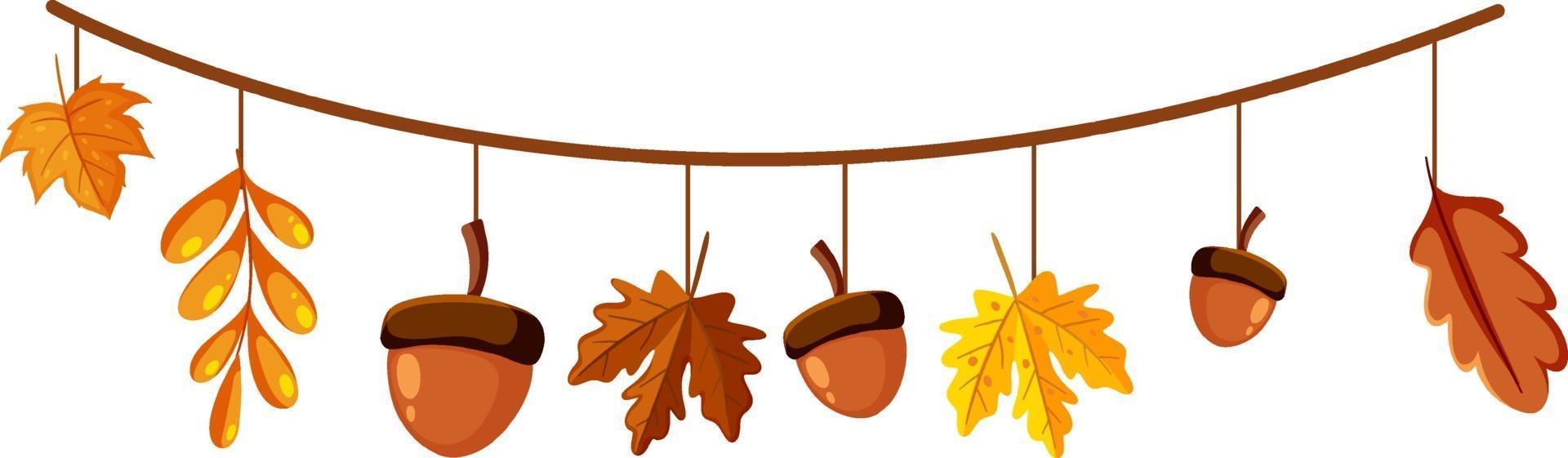 DOBER TEKPRIDRŽUJEMO SI PRAVICO DO SPREMEMBE JEDILNIKA ZARADI DOBAVE SUROVIN DOBAVITELJEV in PRILAGODTIVE JEDILNIKA STAROSTI OTROK. DNEVNO JE OTROKOM NA VOLJO VODA ALI ČAJ.LOKALNO, PRIPRAVLJENO V KUHINJILEGENDA: snovi ali proizvodi, ki povzročajo alergijo ali preobčutljivost:G. Žita, ki vsebujejo gluten, R. Raki in proizvodi iz rakov, J. Jajca in proizvodi iz jajc, Ri. Ribe in proizvodi iz rib, A. Arašid (kikiriki) in proizvodi iz arašidov, S. Zrnje soje inproizvodi iz soje, L. Mleko in mlečni izdelki (vsebujejo laktozo), O. Oreški, Z. Listna zelena in proizvodi iz nje, Go. Gorčično seme ali proizvodi iz njega, Se. Sezamovo seme ali proizvodi iz njega, Ž. Žveplov dioksid ali sulfiti v koncentraciji (več kot 10 mg/kg ali 10 mg/l glede na skupni SO2), B. Volčji bob in proizvodi iz njega, M. Mehkužci in proizvodi iz njih-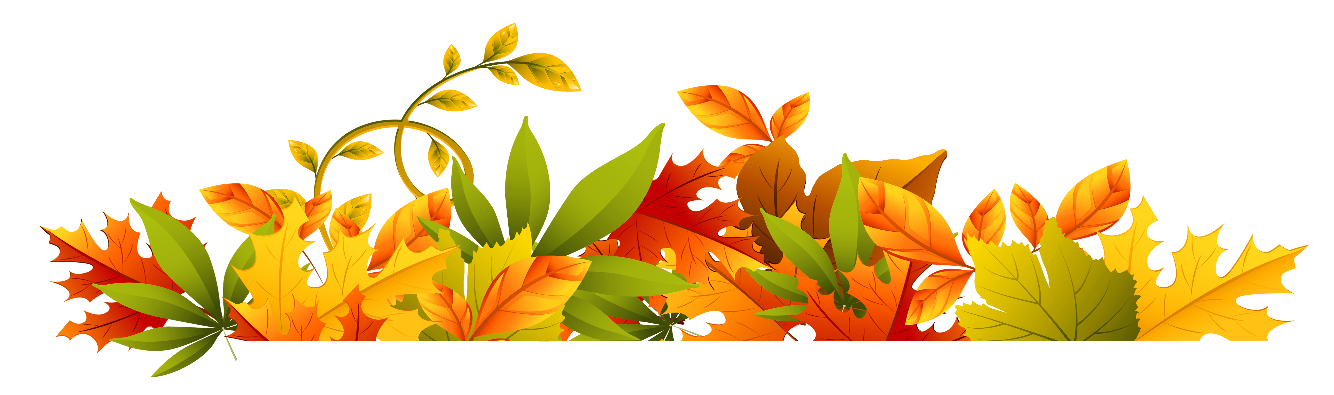 DanZAJTRKKOSILO MALICAPON6.11.Temna žemlja (G, S), piščančja prsa salama, sir (L), kisle kumarice, zeliščni čaj z MEDOMLečina zelenjavna enolončnica, ČOKOLADNE TESTENINE z mletimi lešniki in čokolado (G, L, O), ANANASOV KOMPOTMakova štručka (G, S), sadni krožnikTOR7.11.TUNIN NAMAZ (Ri, L), koruzni kruh (G, S), paprika, sadni čajGoveja juha z DOMAČIMI REZANCI (G), vratovina po cigansko, kuhan krompir in zelenjava na maslu, zelena solataSadni jogurt (L), hruškaSRE8.11.Umešana jajčka (J), temni kruh (G, S), sadni čaj, kakiKokošja juha z zvezdicami (G), štefani pečenka (G, J), pire krompir, kisla repa s smetano (L)Skuta (L), mleti oreščki (O), bananaČET9.11.DOMAČ RŽENI KRUH (G), kisla smetana (L), BIO VIŠNJEV DŽEM, EKO MLEKOCvetačna juha, pečen ribji file (Ri, G), rizi-bizi z EKO RIŽEM, motovilec v solatiPresta/grisn palčke (G, S), zelenjavni krožnikPET10.11.PUDING z EKO MLEKOM(G, L), keksi (G, L, J), bananaPrežganka (J, G), pečena piščančja prsa, mlinci (G), dušeno rdeče zelje z jabolkiOvseni kruh (G, S), zeliščni namaz (L)DanZAJTRKKOSILO MALICAPON13.11.Polnozrnata štručka (G, S, Se), hrenovka (S), ketchap, čajTelečja obara s CMOKI in zelenjavo, koruzni kruh (G, S), NARASTEK z EKO PROSENO KAŠO IN SKUTO (G, L, J)Sadna skuta, temna bombetka (S, G)TOR14.11.Mlečni močnik (L, G,J), bananaČufti (J, G), pire krompir, JABOLČNI KOMPOTŠunka-sir štručka (G, S, L), kiviSRE15.11.Orehov zavitek (G, S, L, O), JOGURT (L), hruškaGrahova juha, piščančji trakci v gobovi omaki (L), njoki iz koruzne moke (G, J), radič v solati  s krompirjemOvseni kruh (G, S), zelenjavni namaz (L), paprikaČET16.11.Mleko (L), EKO POLENAT (G), koruzni kruh, kiviGoveja juha z RIBANO KAŠO (G, J), makaronovo meso (G), rdeča pesa v solatiSkutin zavitek (G, L), jabolkoPET17.11.TRADICIONALNI ZAJTRKMilijonska juha (G, J), PEČENKA, EKO AJDOVA KAŠA s korenčkom, zelena solataSadni krožnik, KEKSI (G, J, L)DanZAJTRKKOSILO MALICAPON20.11.KORENČKOV NAMAZ Z JAJČKO (L, J), koruzni kruh (G, S), grozdje, čaj z MEDOMBrokoli juha, mesna musaka (G, L), zelje v solatiAjdov kruh (G, S), aljaževa salama, kumarice, sadni čajTOR21.11.Kakav (L, G), kraljeva fit štručka (G, S, Se), rezina sira (L), slivaKOSTNA JUHA z zvezdicami (G, Z), PEČENICE, kislo zelje, matevžSezam štručka (G, S), vanili mleko (L)SRE22.11.Temni kruh (G, posebna salama, paradižnik, sadni čajKoruzna juha s piščancem (L), ovseni kruh (G, S), skutini štruklji z drobtinam (G, J, L), limoonadaKeksi (G, J, L), sezonsko sadjeČET23.11.BIO MLEKO (L), BIO KORUZNI KOSMIČI (G), bananaKokošja juha z obročki (G, Z), piščančja nabodala, EKO KUS KUS (G)z bučkami, motovilec v solatiZelenjavni krožnik, grisin palčke (G, S)PET24.11.Topljeni sir (L), polnozrnat kruh (G, S), paprika, trdo kuhano jajce (J), metin čajKorenčkova juha z vodnimi žličniki (G, J), paniran ribji file (Ri, J, G), špinača, pire krompirSirova štručka (G, S; L), mandarinaDanZAJTRKKOSILO MALICAPON27.11.JOGURT SRAČETELA (L), SEZAM ŠTRUČKA (G, Se), kakiPorova juha z zlatimi kroglicami (G), EKO ŠPAGETI z milansko omako (G), zelena solataTunin namaz (L, Ri), ovseni kruh (G, S), kisle kumareTOR28.11.Piščančja pašteta, RŽENI KRUH (G), kislo zelje, sadni čajMeso zelenjavna juha v stilu chili con carne, SKUTINO PECIVO (G, J, L), 100 % sokOrehova potička (G, S J, O), jabolkaSRE29.11.EKO PŠENIČNI ZDROB (G, L) na mleku s čokoladnim posipom (L, G), bananaPrežganka (G, J), paniran puranji file (G, J), BIO TRI BARVNI RIŽ z grahom, radič s krompirjem v solatiMlečni kruh (G, S, L), kakiČET30.11.Polnozrnata štručka (G, S, Se), rezina sira (L), korenček, zeliščni čaj z limonoBučna juha, pečen ribji file (Ri, G), masleni krompir, zelena solata s koruzoSadni krožnik, sezam štručka (G, S, Se)PET1.12.ajdov kruh (G, S), BUČNI NAMAZ (L), hruška, čajČesnova krem juha (L), goveje kocke v grahovi omaki (G), zdrobovi cmoki (G, L), zelje v solati s fižolomČokoladni navihanček (G, O, L), mleko (L)